Thank you letter for scholarship sponsor.To,Srijan Realty Pvt. Ltd.Dear sir, I am Sachin Mondal. Now I am studying for a Bachelor of Engineering in Printing Technology at Jadavpur University. Now I have just completed 3rd year 1st semester of this course. Now I am focused for web development . And also I am  about to complete Data Structure and Algorithms. I got the 4th quarter disbursement of the 2022-23 Mukti TSS Scholarship. I have been getting the scholarship from you through Mukti. This scholarship is very helpful to me to grow and for the support of Mukti and you I am able to study without remembering any economic problems.  Sir, I am requesting you to support me in this way, for this I can make a bright future. Sir, without your help I am not be able to continue my studies. I am very grateful to you and Mukti. I am giving my 2nd year 1st sem and 2nd sem result as attachment.Thank you Mukti. Thank you sir.Yours sincerely,Sachin Mondal.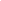 